RADNI ODGOJ:  Urednost i čistoća prostora za stanovanje ( čišćenje kupaonice)Obrisali smo prašinu sa predmeta i namještaja u svojoj sobi i dnevnom boravku, a danas ćemo pomoći mami očistiti umivaonik i kada.Uzmite spužvicu , stavite malo deterdženta na nju i laganim kružnim pokretima operite umivaonik i kadu. Dobro isperite vodom. Kada ste očistili umivaonik i kadu dobro operite ruke sapunom i vodom.KOMUNIKACIJA .Recepcija pjesmice  „Jaglac“Ishod: S.G.- globalno zahvaća i čita jednostavne riječi, razumije pročitani tekst             I.M.- globalno zahvaća riječi te ih u skladu s jezičnim razvojem izgovara, razumjije zadanu uputu te na nalog pokazuje određeni slikovni prikaz            l.V.- samostalno čita pjesmicu, razumije pročitani tekst te nadopunjuje tekst zadanim slikovnim prikazima samostalno.Pročitajte pjesmicu o jaglacu tri puta. Prvi je put čitajte zajedno s mamom, a zatim sami.Nakon što ste pročitali pjesmicu pokušajte odgovoriti na pitanja.L.V. pitanja čitaš samS.G.- zamoli mamu da ti pročita pitanjaI za kraj obojite jaglac na nastavnom listiću. Prisjeti se kakve je boje . Kojim bojama ćeš obojati latice. Pokaži tu boju mami . A koje će boje biti listići? Pokaži boju i imenuj je.Pokušaj bojati unutar zadanih linija.Po završetku rada izreži jaglac i zalijepi ga u bilježnicu.Sretno svima i uživajte u nadolazećem vikendu.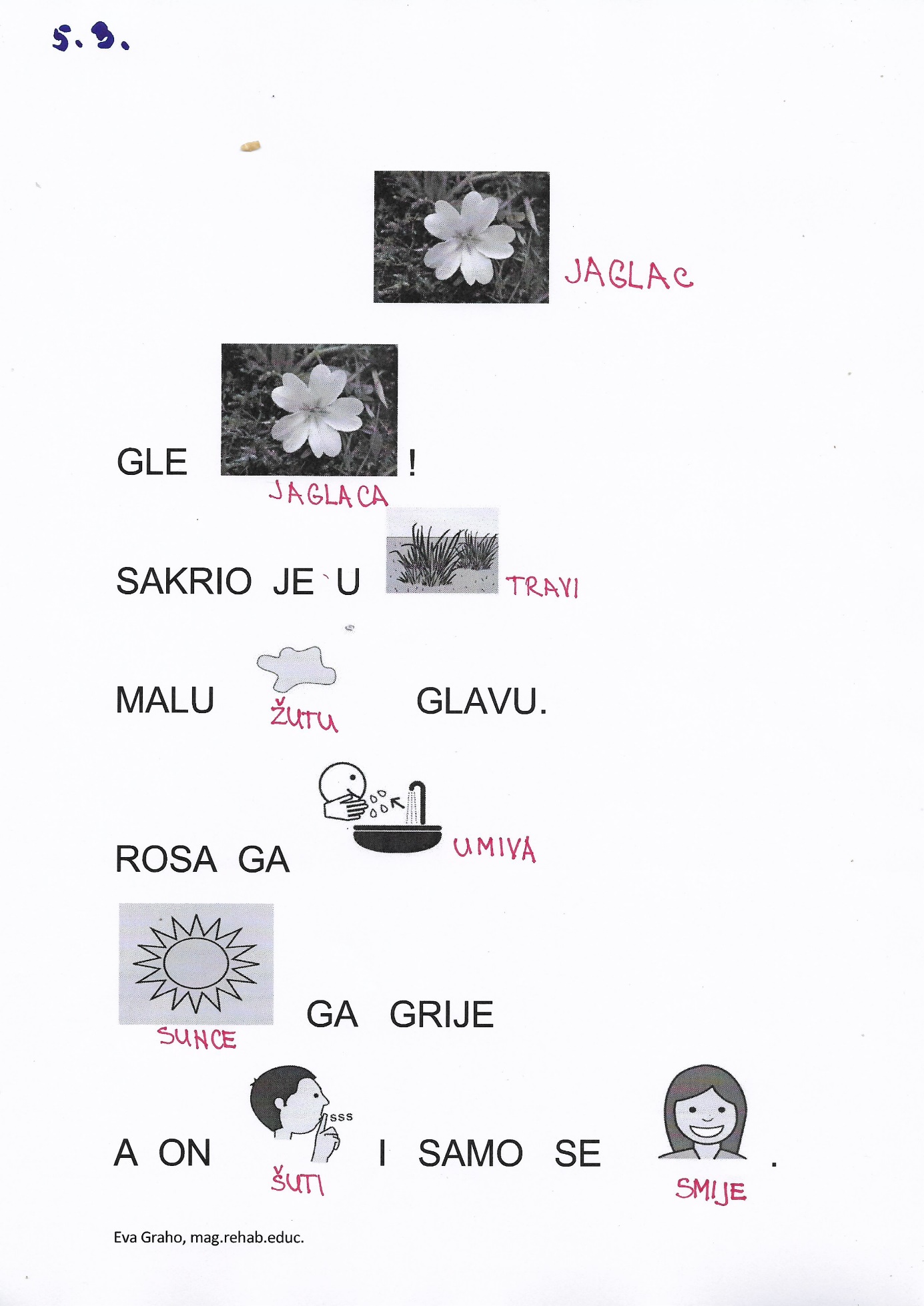 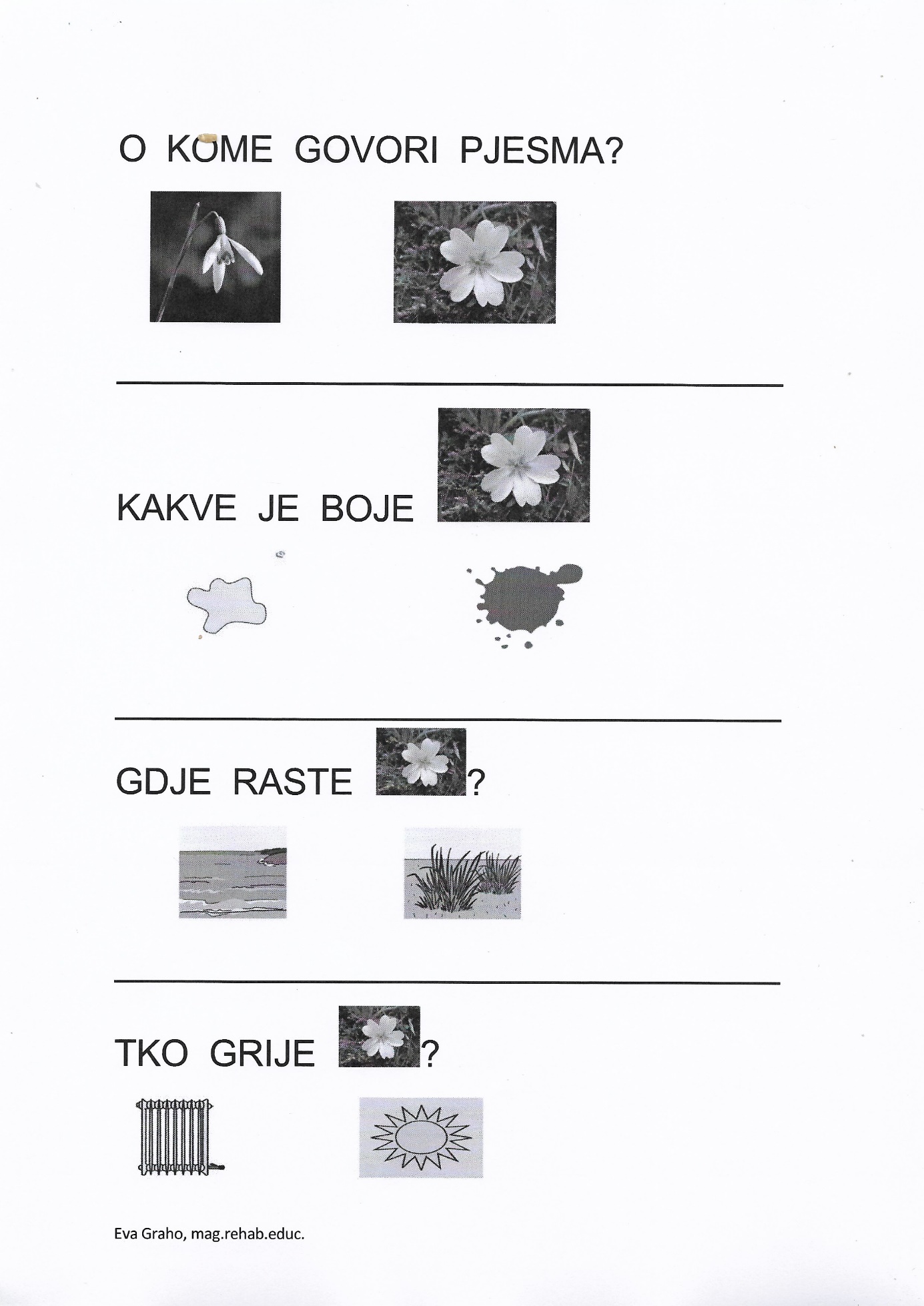 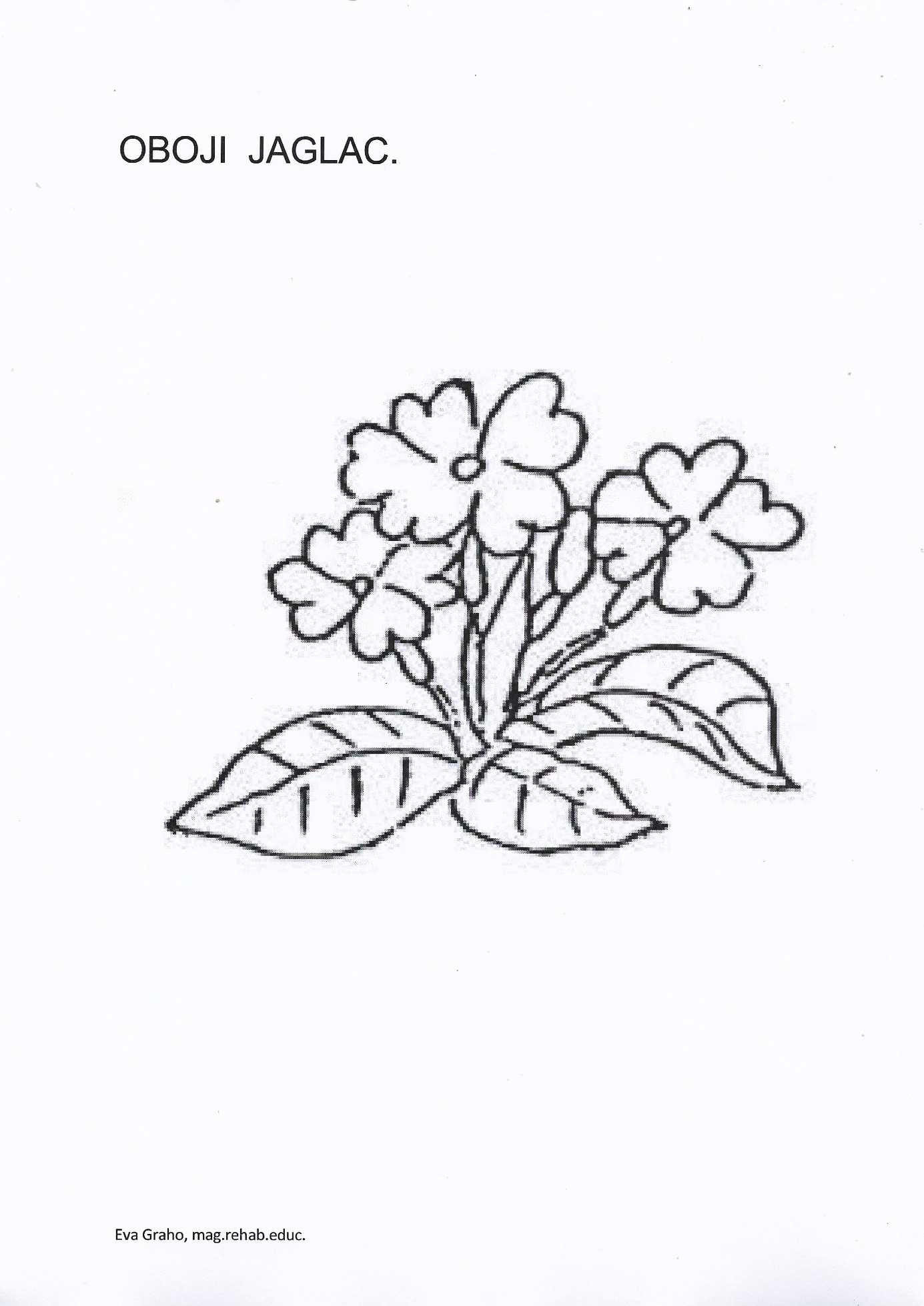 